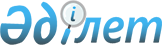 О внесении изменений в решение Казалинского районного маслихата Кызылординской области "О бюджете сельского округа Бирлик на 2021-2023 годы" от 25 декабря 2020 года № 551Решение Казалинского районного маслихата Кызылординской области от 11 ноября 2021 года № 134
      Казалинский районный маслихат Кызылординской области РЕШИЛ:
      1. Внести в решение Казалинского районного маслихата Кызылординской области "О бюджете сельского округа Бирлик на 2021-2023 годы" от 25 декабря 2020 года № 551 (зарегистрировано в Реестре государственной регистрации нормативных правовых актов под № 7975) следующие изменения:
      пункт 1 изложить в новой редакции:
      "1. Утвердить бюджет сельского округа Бирлик на 2021-2023 годы согласно приложениям 1, 2, 3, в том числе на 2021 год в следующих объемах:
      1) доходы – 47439 тысяч тенге, в том числе:
      налоговые поступления – 802 тысяч тенге;
      поступления от продажи основного капитала – 674 тысяч тенге;
      поступления трансфертов – 45963 тысяч тенге;
      2) затраты – 48511 тысяч тенге;
      3) чистое бюджетное кредитование – 0;
      бюджетные кредиты – 0;
      погашение бюджетных кредитов – 0;
      4) сальдо по операциям с финансовыми активами – 0;
      приобретение финансовых активов – 0;
      поступления от продажи финансовых активов государства – 0;
      5) дефицит (профицит) бюджета – -1072 тысяч тенге;
      6) финансирование дефицита (использование профицита) бюджета – 1072 тысяч тенге.".
      Пункт 3-1 изложить в новой редакции:
      "1) на расходы по обеспечению деятельности аппарата акима 3827 тысяч тенге.".
      Приложение 1 к указанному решению изложить в новой редакции согласно приложению к настоящему решению.
      2. Настоящее решение вводится в действие с 1 января 2021 года. Бюджет на 2021 год сельского округа Бирлик
					© 2012. РГП на ПХВ «Институт законодательства и правовой информации Республики Казахстан» Министерства юстиции Республики Казахстан
				
      Секретарь Казалинского районного маслихата 

Б. Жарылкап
Приложение к решению
Казалинского районного маслихата
от 11 ноября 2021 года № 134Приложение 1 к решению
Казалинского районного маслихата
от 25 декабря 2020 года № 551
Категория
Категория
Категория
Категория
Сумма, тысяч тенге
Класс
Класс
Класс
Сумма, тысяч тенге
Подкласс
Подкласс
Сумма, тысяч тенге
Наименование
Сумма, тысяч тенге
1. Доходы
47439
1
Налоговые поступления
802
04
Hалоги на собственность
802
1
Hалоги на имущество
13
3
Земельный налог
39
4
Hалог на транспортные средства
750
3
Поступления от продажи основного капитала
674
01
Продажа государственного имущества, закрепленного за государственными учреждениями
674
1
Продажа государственного имущества, закрепленного за государственными учреждениями
674
4
Поступления трансфертов 
45963
02
Трансферты из вышестоящих органов государственного управления
45963
3
Трансферты из районного (города областного значения) бюджета
45963
Функциональная группа
Функциональная группа
Функциональная группа
Функциональная группа
Администратор бюджетных программ
Администратор бюджетных программ
Администратор бюджетных программ
Программа
Программа
Наименование
Наименование
2. Затраты
48511
01
Государственные услуги общего характера
23052
124
Аппарат акима города районного значения, села, поселка, сельского округа
23052
001
Услуги по обеспечению деятельности акима города районного значения, села, поселка, сельского округа
22642
022
Капитальные расходы государственного органа
410
07
Жилищно-коммунальное хозяйство
11454
124
Аппарат акима города районного значения, села, поселка, сельского округа
11454
008
Освещение улиц в населенных пунктах
10292
009
Обеспечение санитарии населенных пунктов
495
011
Благоустройство и озеленение населенных пунктов
667
08
Культура, спорт, туризм и информационное пространство
13393
124
Аппарат акима города районного значения, села, поселка, сельского округа
13393
006
Поддержка культурно-досуговой работы на местном уровне
13393
15
Трансферты
612
124
Аппарат акима города районного значения, села, поселка, сельского округа
612
048
Возврат неиспользованных (недоиспользованных) целевых трансфертов
612
3. Чистое бюджетное кредитование
0
Бюджетные кредиты
0
Погашение бюджетных кредитов
0
4. Сальдо по операциям с финансовыми активами
0
Приобретение финансовых активов
0
Поступления от продажи финансовых активов государства
0
5. Дефицит (профицит) бюджета
-1072
6. Финансирование дефицита (использование профицита) бюджета
1072
8
Используемые остатки бюджетных средств
1072
01
Остатки бюджетных средств
1072
1
Свободные остатки бюджетных средств
1072